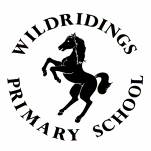 WILDRIDINGS PRIMARY SCHOOLe-Safety PolicyE-Safety Policy Wildridings Primary SchoolBeing online has become prevalent in our time, making E-Safety an integral part of children’s lives. In our ever-changing digital world, it is vital that each child at Wildridings is educated and supported in understanding the key role they play in remaining safe online.  Our aim is for every child:To have the tools they need to become responsible digital citizens;To understand how to keep safe online;To evaluate information effectively online;To know when, how and who to contact when they come across inappropriate content online;To follow the SMART rules to keep themselves and others safe.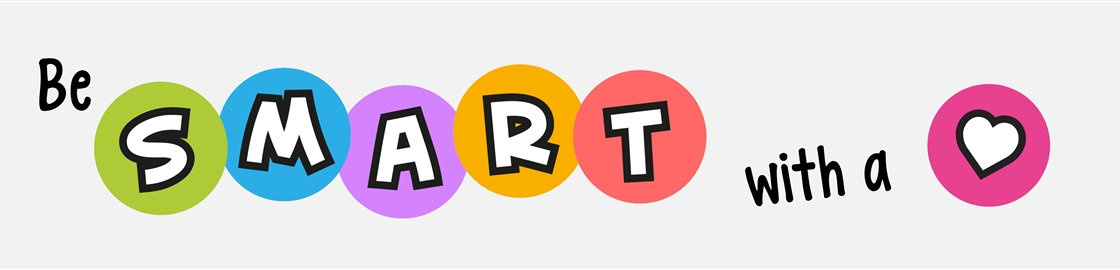 S is for SAFE –Keeping personal information safe. Children will understand the importance of keeping safe when chatting and posting online – for example, sharing full name, passwords, home addresses and even images /videos.M is for MEET – Meeting up with someone you only know online, even if it’s a friend of a friend can be dangerous as they are still a stranger. If someone you know only from online platforms asks you to meet them or for personal information/ photos or videos of you then it is important to report it to an adult or on www.thinkuknow.co.uk A is for ACCEPTING – Being mindful before clicking on any links, popups, photos or adverts as you never know where they may lead you or whether they contain malicious content, including viruses. Do not accept anything unless you are sure of the person sending it to you and it looks legitimate.R is for RELIABLE –Being able to trust and compare information online with different websites and knowing to check with someone or with books to secure its reliability.T is for TELL – Telling a trusted adult if something or someone has upset you online or made you feel worried, uncomfortable or confused. This links with bullying online. Understanding there are many people to turn to like teachers, parents or carers or contacting Childline – 0800 11 11 or www.chilldline.org.uk Both our staff, children and parents will have read, understood and signed an Acceptable Use policy/agreement to ensure that we are working as a consistent team to ensure everyone’s safety online, both at school and at home. E-Safety will not only be taught alongside our Computing curriculum, but will be integrated and embedded in our PSHCE curriculum and covered across the school annually for a half term focus. Our equipment at Wildridings will be monitored and updated with the appropriate filtering regularly in conjunction with our providers TSI. As well as this, our staff will undergo specific training regarding E-Safety and it’s most up to date practices outlined by both the Government and Bracknell Forest Council. Useful LinksPERMISSION FOR PHOTOGRAPHSAt  we take the issue of child safety very seriously, and this includes the use of images of pupils.  Using images of pupils in school publications and on the school website can be motivating for the pupils involved and provide a good opportunity to promote the work of the school.  However, schools have a duty of care towards pupils, which means that pupils must remain unidentifiable, reducing the risk of inappropriate contact, if images are used in this way.I am writing to inform you of our policy on photographing pupils.  We have updated the policy to take into account the growth in digital media and in order to ensure that we fulfil the requirements laid down by Bracknell Forest Borough Council.We would ask that you read the attached policy and sign the ‘Photographs Permission’ slip below as soon as possible.  We will use the returns in order to create a database, identifying the pupils for whom we have parental permission to photograph for the purposes defined.Once signed, the agreement will stay in operation for the duration of the academic year.  If you wish to change your response to the questions at any stage in the future, please inform us in writing so that we can update our records.Parental Permission FormI give / I do not give* permission for my child	 to participate in any photograph or image relating to educational activities linked to Wildridings Primary School for use by the school or by local media.Signed:	Parent/Carer	Date:	I am / I am not* happy for my child’s name to be used alongside photographs in the newspaper.Signed:	Parent/Carer	Date:	 I agree that any photograph or video I take at a school event will be for personal, family use.Signed:	 Parent/Carer	Date:	Please delete as appropriate*E-safety Incident Escalation Flowchart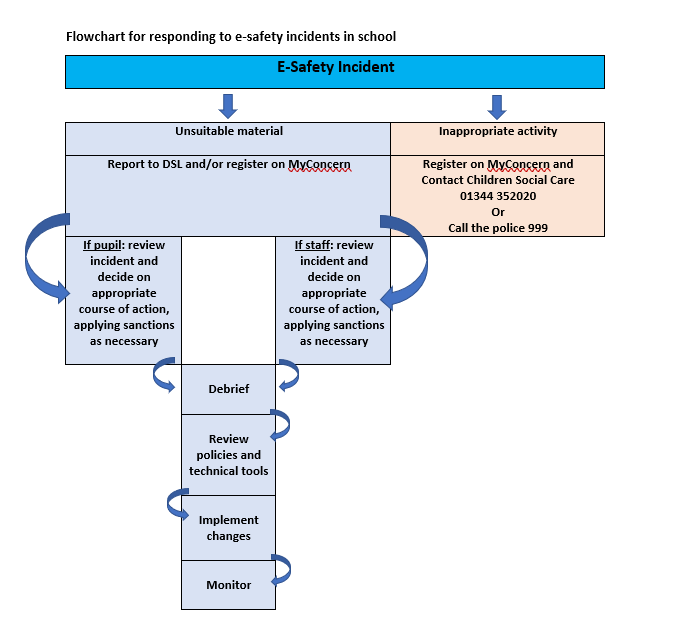 SignatureDateHeadteacherMr Simon CopeApproved by SLTOctober 2020Next ReviewOctober 2021CEOP Parent Informationhttps://parentinfo.org/Apple Parental Controlhttps://support.apple.com/en-gb/HT201304CEOP Police Reportinghttps://www.ceop.police.uk/safety-centre/Microsoft Parental Controlhttps://support.microsoft.com/en-gb/search?query=parental%20controlsReport Harmful Contenthttps://reportharmfulcontent.com/child/Android/Chrome Parental Controlhttps://support.google.com/googleplay/answer/1075738?hl=en-GBChild Friendly Search Enginehttps://swiggle.org.uk/Childline Advicehttps://www.childline.org.uk/Childnet International Supporting Young People Online https://www.childnet.com/resources/supporting-young-people-onlineThinkuknowhttps://www.thinkuknow.co.uk/Childnet International Resourceshttps://www.childnet.com/resourcesConnect Safelyhttps://www.connectsafely.org/parentguides/NSPCC Online Safetyhttps://www.nspcc.org.uk/keeping-children-safe/online-safety/Vodafone Digital Parentinghttps://www.vodafone.co.uk/mobile/digital-parenting/?cid=vnty-vod-auto/dvynfvtq(uv(bx)yjhjoneanzqtojthInternet Matter Balancing Screen Timehttps://www.internetmatters.org/resources/creating-a-balanced-digital-diet-with-screen-time-tips/BBC Own Ithttps://www.bbc.com/ownitAsk About Gameshttp://www.askaboutgames.com/Cyber Bullying Alliancehttp://www.antibullyingalliance.org.uk/cyber-bullying.html